KONTROLNA NALOGA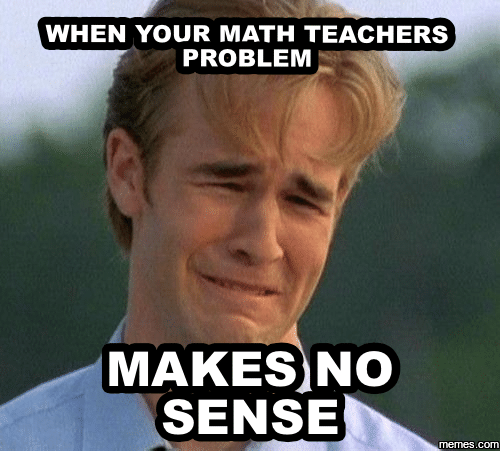 MATEMATIKA4. LETNIKIME IN PRIIMEK:TOČKE:OCENA:Dopolni manjkajoče besede: Zaporedje je ____________________, če za __________________    ___________________ člena velja, da je njun količnik _____________________ .							5 točkZapiši primer geometrijske vrste s sedmimi členi.				5 točkKatera enačba je pravilna.							5 točkKateri pogoj mora biti izpolnjen, da aritmetično zaporedje pada?		5 točkKatera od narisanih zaporedij so: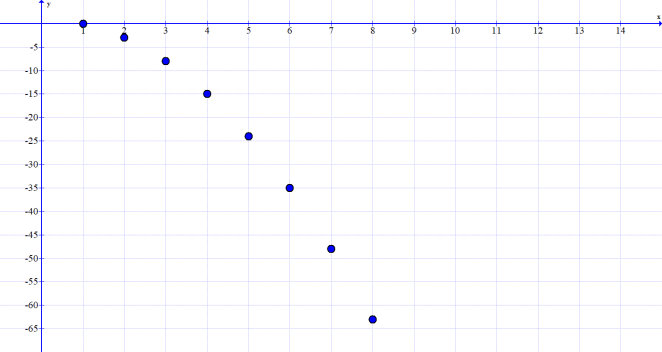 omejenonaraščajočearitmetičnogeometrijskoima splošni člen 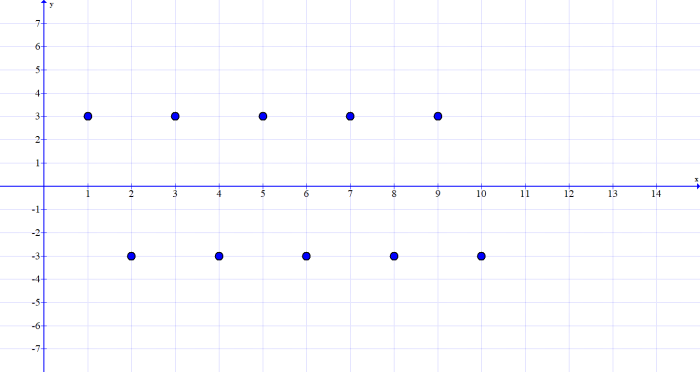 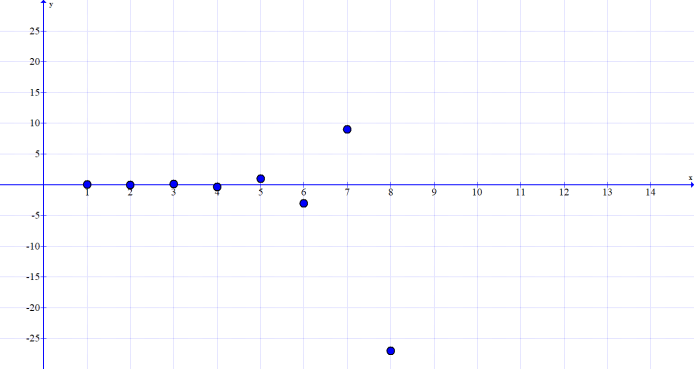 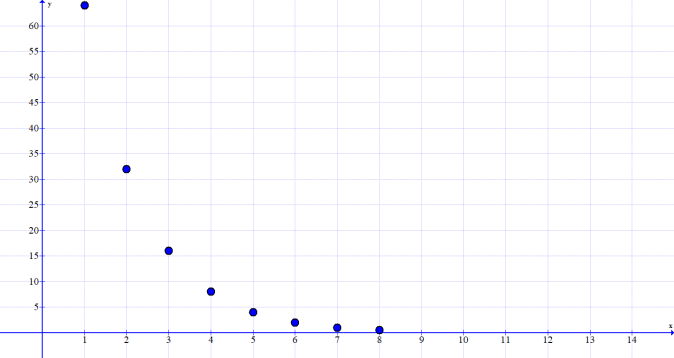 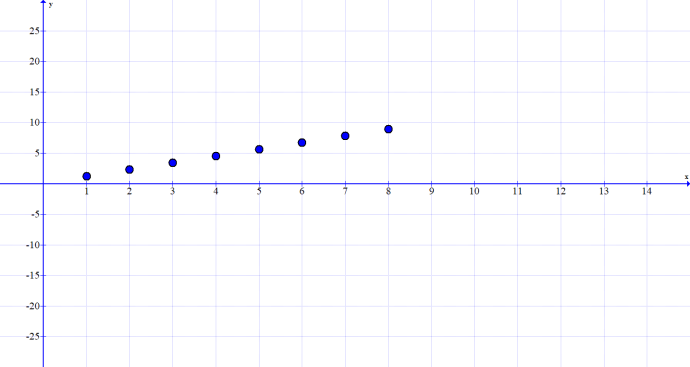 											5 točkKaj od napisanega ni aritmetično zaporedje?					5 točk1, 2, 3, 4, 5,…sploh ni aritmetičnega zaporedjavsa zaporedja so aritmetičnaZapiši geometrijsko zaporedje z negativnim prvim členom, ki je padajoče.	5 točkKateri člen zaporedja  je število 32768?				5 točk10341151812to število sploh ni člen tega zaporedjaZapiši definicijo aritmetične vrste in njeno formulo.				5 točkPoišči splošni člen geometrijskega zaporedja  .Izračunaj še deseti člen in vsoto prvih petnajst členov.							15 točkKoliko členov aritmetičnega zaporedja moramo sešteti, da dobimo 2808, če je prvi člen 2, razlika pa 10?									10 točk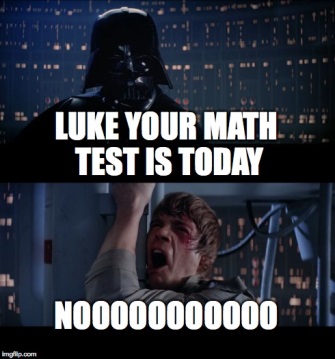 Enajsti člen aritmetičnega zaporedja je 50, šestnajsti pa 25. Izračunaj vsoto prvih 41 členov.										10 točkNeko vsoto razdelimo med več oseb tako, da prvi dobi 80€, vsak naslednji pa 4€ manj in zadnji 28€. Koliko oseb je prejelo denar in koliko vsoto so si razdelili. (naloga, ki bo rešena brez formul, bo točkovana s polovico točkami)					10 točkDokaži, da je zaporedje  padajoče.					10 točkZa 2 je potrebno zbrati 45 točk, za 3 je potrebno zbrati 60 točk, za 4 je potrebno zbrati 75 točk in za 5 je potrebno zbrati 90 točk.5 minut uporabe zvezka (zadnjih 5 minut)Popravim eno napakoPokažem eno napakoPodaljšanje pisanja testa za 5 minutDodatnih 5 točk na testNamig pri enem primeruČokolada SokDodatna naloga na testu1. skupinaDeninNina A.Jan B.Laura O.2. skupinaJan H.TianLara H.Joži3. skupinaMancaAnjaTjašaJureKlara4. skupinaUrbanLeaTilenTamara5. skupinaNikaNežaLara K.MajaNina I.6. skupinaŽanNastjaSaraLaura O.81088131212544491213121716